                                                                 проект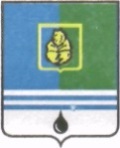                                          РЕШЕНИЕДУМЫ ГОРОДА КОГАЛЫМАХанты-Мансийского автономного округа - ЮгрыОт «___»_______________20___г.                                                   №_______ ДУМЫ ГОРОДА КОГАЛЫМАХанты-Мансийского автономного округа - ЮгрыОт «___»_______________20___г.                                                             №_______ О внесении изменений  в решение Думы города Когалыма от 26.09.2013 №326-ГД  Руководствуясь Уставом города Когалыма, Дума города Когалыма РЕШИЛА:В решение Думы города Когалыма от 26.09.2013 №326-ГД                   «О Регламенте Думы города Когалыма» (далее – решение) внести следующие изменения:1.1. Часть 3 преамбулы приложения к решению (далее – Регламент) изложить в следующей редакции:«3. Некоторые вопросы, касающиеся порядка избрания и освобождения от должности председателя Думы города Когалыма (далее - Председатель Думы города), заместителя Председателя Думы города, председателя, заместителя председателя Контрольно-счетной палаты города Когалыма (далее - Контрольно-счетная палата), а также полномочий Председателя Думы города, заместителя Председателя Думы города;».1.2. В абзаце первом части  7 статьи 1 Регламента цифры «628481» заменить цифрами «628486».1.3. В пункте 2 части 16 статьи 5, пункте 2 части 6 статьи 7, части 4 статьи 8, части 1 статьи 20  Регламента слова «статьей 23» заменить словами «статьями 22, 23».1.4. Часть 5 статьи 7 Регламента изложить в следующей редакции:«5. Заместитель Председателя Думы города осуществляет свои полномочия на непостоянной основе.».1.5.  Часть 3 статьи 33 Регламента признать утратившей силу.1.6. В части 3 статьи 34 Регламента слова «главе Администрации города» заменить словами «Главе города».1.7. Абзац первый части 6 статьи 49 Регламента изложить в следующей редакции:«6. Подписанное Председателем Думы города решение Думы города, являющееся нормативным правовым актом, направляется главе города для подписания и обнародования в течение 10 дней. Глава города подписывает и обнародует решения Думы города в течение 10 дней со дня их принятия Думой города. Подпись Председателя Думы города и главы города располагаются на одном уровне.».2. Пункты 1.1, 1.11 части 1 решения Думы города Когалыма от 29.10.2015 №598-ГД «О внесении изменений в решение Думы города Когалыма от 26.09.2013 №326-ГД» признать утратившими силу.3. Опубликовать настоящее решение в газете «Когалымский вестник». Председатель Думы города Когалыма _____________ А.Ю.Говорищева Глава  города Когалыма _____________ Н.Н.Пальчиков